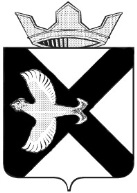 АДМИНИСТРАЦИЯ Муниципального образования поселок БоровскийПОСТАНОВЛЕНИЕ17 июня 2019 г.								          	№ 51рп. БоровскийТюменского муниципального района	В целях обеспечения координации, оперативного взаимодействия и реагирования служб муниципального образования поселок Боровский и организаций всех форм собственности при возникновении нештатных ситуаций (аварий) на объектах энергетики, жилищно-коммунального комплекса, жилищного фонда и социально-значимых объектах, на основании приказа Минэнерго России N 103 от 12.03.2013 г. «Об утверждении правил оценки готовности к отопительному периоду», руководствуясь Уставом муниципального образования поселок Боровский:1.	Внести изменения в постановление администрации муниципальногообразования поселок Боровский от 20.08.2014 № 232 «О порядке ликвидации аварийных ситуаций в системах электро-, водо- и теплоснабжения, с учетом взаимодействия энергоснабжающих организаций, потребителей тепловой энергии, ремонтно-строительных и транспортных организаций (с изменениями от 12.09.2016 № 165)1.1 .Пункт 5 изложить в новой редакции:«Контроль    исполнения   распоряжения    возложить    на   заместителя    главы сельского поселения по строительству, благоустройству, землеустройству, ГО и ЧС»2. Контроль за выполнением настоящего постановления возложить на заместителя главы сельского поселения по строительству, благоустройству, землеустройству, ГО и ЧС.Глава муниципального образования			               С. В. СычеваЛИСТ СОГЛАСОВАНИЯО внесении изменений в постановление администрации муниципальногообразования поселок Боровский от 20.08.2014 № 232 «О порядке ликвидации аварийных ситуаций в системах электро-, водо- и теплоснабжения, с учетом взаимодействия энергоснабжающих организаций, потребителей тепловой энергии, ремонтно-строительных и транспортных организаций (с изменениями от 12.09.2016 № 165) СОГЛАСОВАНО:О внесении изменений в постановление администрации муниципальногообразования поселок Боровский от 20.08.2014 № 232 «О порядке ликвидации аварийных ситуаций в системах электро-, водо- и теплоснабжения, с учетом взаимодействия энергоснабжающих организаций, потребителей тепловой энергии, ремонтно-строительных и транспортных организаций (с изменениями от 12.09.2016 № 165)Наименование должностиПодпись,датаРасшифровка подписизаместитель главы  сельского поселенияО.В.Суппесзаместитель главы  сельского поселенияЕ.Б.Шапошниковазаместитель главы  сельского поселенияМ.В.Никифоровзаместитель главы  сельского поселенияВ.С.Краснощек